2024年03月作成製品別比較表（先発品との比較）＜F20240305D＞後発品後発品先発品先発品先発品商　品　名バルプロ酸Na錠100mg「フジナガ」バルプロ酸Na錠100mg「フジナガ」会　社　名藤永製薬株式会社－第一三共株式会社藤永製薬株式会社－第一三共株式会社規　　　格1錠中に日本薬局方バルプロ酸ナトリウム100mgを含有する。1錠中に日本薬局方バルプロ酸ナトリウム100mgを含有する。1錠中に日本薬局方バルプロ酸ナトリウム100mgを含有する。1錠中に日本薬局方バルプロ酸ナトリウム100mgを含有する。1錠中に日本薬局方バルプロ酸ナトリウム100mgを含有する。薬効分類名抗てんかん剤、躁病・躁状態治療剤、片頭痛治療剤抗てんかん剤、躁病・躁状態治療剤、片頭痛治療剤抗てんかん剤、躁病・躁状態治療剤、片頭痛治療剤抗てんかん剤、躁病・躁状態治療剤、片頭痛治療剤抗てんかん剤、躁病・躁状態治療剤、片頭痛治療剤薬　　　価10.10円/錠10.10円/錠10.10円/錠10.10円/錠10.10円/錠薬　価　差0.00円/錠0.00円/錠0.00円/錠0.00円/錠0.00円/錠効能・効果１．各種てんかん（小発作・焦点発作・精神運動発作ならびに混合発作）およびてんかんに伴う性格行動障害（不機嫌・易怒性等）の治療２．躁病および躁うつ病の躁状態の治療３．片頭痛発作の発症抑制　　　　　　　　　　　　　　　　　　　　　　　　　　　　　　　　　　　　　　【先発と同じ】１．各種てんかん（小発作・焦点発作・精神運動発作ならびに混合発作）およびてんかんに伴う性格行動障害（不機嫌・易怒性等）の治療２．躁病および躁うつ病の躁状態の治療３．片頭痛発作の発症抑制　　　　　　　　　　　　　　　　　　　　　　　　　　　　　　　　　　　　　　【先発と同じ】１．各種てんかん（小発作・焦点発作・精神運動発作ならびに混合発作）およびてんかんに伴う性格行動障害（不機嫌・易怒性等）の治療２．躁病および躁うつ病の躁状態の治療３．片頭痛発作の発症抑制　　　　　　　　　　　　　　　　　　　　　　　　　　　　　　　　　　　　　　【先発と同じ】１．各種てんかん（小発作・焦点発作・精神運動発作ならびに混合発作）およびてんかんに伴う性格行動障害（不機嫌・易怒性等）の治療２．躁病および躁うつ病の躁状態の治療３．片頭痛発作の発症抑制　　　　　　　　　　　　　　　　　　　　　　　　　　　　　　　　　　　　　　【先発と同じ】１．各種てんかん（小発作・焦点発作・精神運動発作ならびに混合発作）およびてんかんに伴う性格行動障害（不機嫌・易怒性等）の治療２．躁病および躁うつ病の躁状態の治療３．片頭痛発作の発症抑制　　　　　　　　　　　　　　　　　　　　　　　　　　　　　　　　　　　　　　【先発と同じ】用法・用量１．各種てんかん（小発作・焦点発作・精神運動発作ならびに混合発作）およびてんかんに伴う性格行動障害（不機嫌・易怒性等）の治療２．躁病および躁うつ病の躁状態の治療通常1日量バルプロ酸ナトリウムとして400～1,200mgを1日2～3回に分けて経口投与する。ただし、年齢・症状に応じ適宜増減する。３．片頭痛発作の発症抑制通常1日量バルプロ酸ナトリウムとして400～800mgを1日2～3回に分けて経口投与する。なお、年齢・症状に応じ適宜増減するが、1日量として1,000mgを超えないこと。　　　　【先発と同じ】１．各種てんかん（小発作・焦点発作・精神運動発作ならびに混合発作）およびてんかんに伴う性格行動障害（不機嫌・易怒性等）の治療２．躁病および躁うつ病の躁状態の治療通常1日量バルプロ酸ナトリウムとして400～1,200mgを1日2～3回に分けて経口投与する。ただし、年齢・症状に応じ適宜増減する。３．片頭痛発作の発症抑制通常1日量バルプロ酸ナトリウムとして400～800mgを1日2～3回に分けて経口投与する。なお、年齢・症状に応じ適宜増減するが、1日量として1,000mgを超えないこと。　　　　【先発と同じ】１．各種てんかん（小発作・焦点発作・精神運動発作ならびに混合発作）およびてんかんに伴う性格行動障害（不機嫌・易怒性等）の治療２．躁病および躁うつ病の躁状態の治療通常1日量バルプロ酸ナトリウムとして400～1,200mgを1日2～3回に分けて経口投与する。ただし、年齢・症状に応じ適宜増減する。３．片頭痛発作の発症抑制通常1日量バルプロ酸ナトリウムとして400～800mgを1日2～3回に分けて経口投与する。なお、年齢・症状に応じ適宜増減するが、1日量として1,000mgを超えないこと。　　　　【先発と同じ】１．各種てんかん（小発作・焦点発作・精神運動発作ならびに混合発作）およびてんかんに伴う性格行動障害（不機嫌・易怒性等）の治療２．躁病および躁うつ病の躁状態の治療通常1日量バルプロ酸ナトリウムとして400～1,200mgを1日2～3回に分けて経口投与する。ただし、年齢・症状に応じ適宜増減する。３．片頭痛発作の発症抑制通常1日量バルプロ酸ナトリウムとして400～800mgを1日2～3回に分けて経口投与する。なお、年齢・症状に応じ適宜増減するが、1日量として1,000mgを超えないこと。　　　　【先発と同じ】１．各種てんかん（小発作・焦点発作・精神運動発作ならびに混合発作）およびてんかんに伴う性格行動障害（不機嫌・易怒性等）の治療２．躁病および躁うつ病の躁状態の治療通常1日量バルプロ酸ナトリウムとして400～1,200mgを1日2～3回に分けて経口投与する。ただし、年齢・症状に応じ適宜増減する。３．片頭痛発作の発症抑制通常1日量バルプロ酸ナトリウムとして400～800mgを1日2～3回に分けて経口投与する。なお、年齢・症状に応じ適宜増減するが、1日量として1,000mgを超えないこと。　　　　【先発と同じ】添　加　物メタケイ酸アルミン酸マグネシウム、クロスカルメロースナトリウム、ステアリン酸マグネシウム、ヒプロメロース、酸化チタンメタケイ酸アルミン酸マグネシウム、クロスカルメロースナトリウム、ステアリン酸マグネシウム、ヒプロメロース、酸化チタンエチルセルロース、黄色三二酸化鉄、カルナウバロウ、カルメロースカルシウム、グリセリン脂肪酸エステル、酸化チタン、ステアリン酸マグネシウム、ヒドロキシプロピルセルロース、ヒプロメロース、D-マンニトールエチルセルロース、黄色三二酸化鉄、カルナウバロウ、カルメロースカルシウム、グリセリン脂肪酸エステル、酸化チタン、ステアリン酸マグネシウム、ヒドロキシプロピルセルロース、ヒプロメロース、D-マンニトールエチルセルロース、黄色三二酸化鉄、カルナウバロウ、カルメロースカルシウム、グリセリン脂肪酸エステル、酸化チタン、ステアリン酸マグネシウム、ヒドロキシプロピルセルロース、ヒプロメロース、D-マンニトール規制区分貯　　　法処方箋医薬品室温保存　3年処方箋医薬品室温保存　3年処方箋医薬品室温保存　3年処方箋医薬品室温保存　3年処方箋医薬品室温保存　3年製剤の性状商品名外観（重さ、直径、厚さ）性状性状識別コード製剤の性状バルプロ酸Na錠100mg「フジナガ」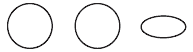 131mg　　7.1mm　　3.7mm白色フィルムコーティング錠白色フィルムコーティング錠EP100（PTPシートに表示）製剤の性状先発品190mg　　8.2mm　　4.2mm黄色フィルムコーティング錠黄色フィルムコーティング錠無包装状態の安定性温度（40℃　75％RH　6ヵ月［遮光・PTP包装/アルミピロー］）温度（40℃　75％RH　6ヵ月［遮光・PTP包装/アルミピロー］）温度（40℃　75％RH　6ヵ月［遮光・PTP包装/アルミピロー］）：　変化なし：　変化なし無包装状態の安定性湿度（25℃　75％RH　6ヵ月［遮光・PTP包装］）湿度（25℃　75％RH　6ヵ月［遮光・PTP包装］）湿度（25℃　75％RH　6ヵ月［遮光・PTP包装］）：　変化なし：　変化なし無包装状態の安定性光（曝光量60万lux･hr［PTP包装］）光（曝光量60万lux･hr［PTP包装］）光（曝光量60万lux･hr［PTP包装］）：　変化なし：　変化なし先発品との同等性本剤は「含量が異なる経口固形製剤の生物学的同等性試験ガイドライン（平成18年11月24日　薬食審査発第1124004号）」に基づき、バルプロ酸Na錠200mg「フジナガ」を標準製剤としたとき、溶出挙動が等しく、生物学的に同等とみなされた。本剤は「含量が異なる経口固形製剤の生物学的同等性試験ガイドライン（平成18年11月24日　薬食審査発第1124004号）」に基づき、バルプロ酸Na錠200mg「フジナガ」を標準製剤としたとき、溶出挙動が等しく、生物学的に同等とみなされた。本剤は「含量が異なる経口固形製剤の生物学的同等性試験ガイドライン（平成18年11月24日　薬食審査発第1124004号）」に基づき、バルプロ酸Na錠200mg「フジナガ」を標準製剤としたとき、溶出挙動が等しく、生物学的に同等とみなされた。本剤は「含量が異なる経口固形製剤の生物学的同等性試験ガイドライン（平成18年11月24日　薬食審査発第1124004号）」に基づき、バルプロ酸Na錠200mg「フジナガ」を標準製剤としたとき、溶出挙動が等しく、生物学的に同等とみなされた。本剤は「含量が異なる経口固形製剤の生物学的同等性試験ガイドライン（平成18年11月24日　薬食審査発第1124004号）」に基づき、バルプロ酸Na錠200mg「フジナガ」を標準製剤としたとき、溶出挙動が等しく、生物学的に同等とみなされた。先発品との同等性溶出試験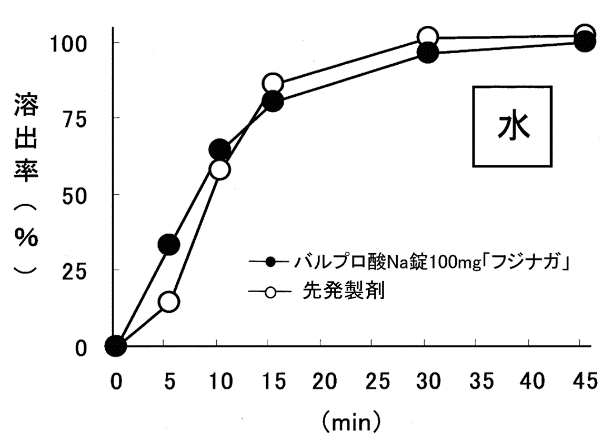 本剤の溶出挙動は先発品に類似していると判定された。溶出試験本剤の溶出挙動は先発品に類似していると判定された。血中濃度比較試験＜参考＞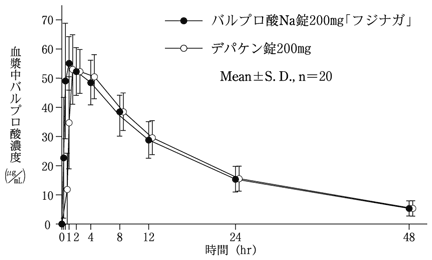 バルプロ酸Na錠200mg「フジナガ」と先発品の血中での薬物動態は同等であるとして厚生労働省から承認されている。血中濃度比較試験＜参考＞バルプロ酸Na錠200mg「フジナガ」と先発品の血中での薬物動態は同等であるとして厚生労働省から承認されている。血中濃度比較試験＜参考＞バルプロ酸Na錠200mg「フジナガ」と先発品の血中での薬物動態は同等であるとして厚生労働省から承認されている。